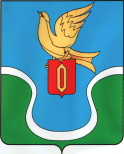                                            ГОРОДСКАЯ ДУМАМУНИЦИПАЛЬНОГО ОБРАЗОВАНИЯ        «ГОРОДСКОЕ ПОСЕЛЕНИЕ                                         «ГОРОД ЕРМОЛИНО»                                            КАЛУЖСКАЯ ОБЛАСТЬ                                                             РЕШЕНИЕ« 02 » декабря  2021 г.                                                                                                         №  96« Об установлении платы за найм жилых помещениймногоквартирного жилого фонда на территории МО «Городское поселение «Г. Ермолино»В соответствии со статьей 167 Жилищного кодекса Российской Федерации, Законом Калужской области от 01.07.2013г. № 460-ОЗ «Об организации проведения капитального ремонта общего имущества в многоквартирных домах, расположенных на территории Калужской области», Постановления Правительства Калужской области от 12.11.2021г. № 759 «Об установлении минимального размера взноса на капитальный ремонт общего имущества в многоквартирном доме на территории Калужской области на 2022 год», руководствуясь Уставом муниципального образования «Городское поселение «Город Ермолино»,  Городская Дума муниципального образования «Городское поселение «Город Ермолино»,РЕШИЛА:Установить с 01.01.2022 г. размер платы за найм жилых помещений, имущества в многоквартирных домах на территории муниципального образования «Городское поселение «Город Ермолино» 9,1 рубля на один квадратный метр общей площади помещения в многоквартирном доме  в месяц.Решение Городской Думы МО «Городское поселение «Г. Ермолино» от 16 декабря 2020 года № 20 «Об установлении платы за найм жилых помещений многоквартирного жилого фонда на территории МО «Городское поселение «Г. Ермолино» признать утратившим силу с 01.01.2022 г.Настоящее Решение вступает в силу с 01.01.2022 года, подлежит публикации в еженедельной газете «Уголок России» и размещению на официальном сайте администрации муниципального образования  «Городское поселение «Город Ермолино»  в сети Интернет.Глава МО «Городское поселение                                                                   «Город   Ермолино»                                                                                            Е.А. Самокрутова                                Отп. 7 экз.3 – в дело 1 – админ. ГП «Г. Ермолино»1 – прокуратура1 – МО МР «Боровский район»1 – ФЭО